Как оформить договор на оказание ПОУ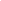 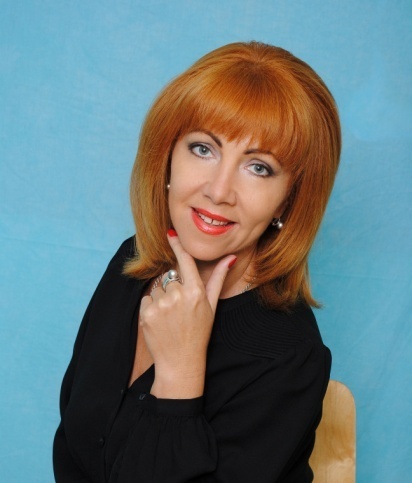 Спицына Марина ГеннадьевнаАдминистратор платных образовательных услугПриемные часы: понедельник  с 08.00 до 18.00 
по адресу: ул. Маршала Новикова д,1,кор.3 Лит.А
Телефон: 301-05-07Перечень документов:Внимание!Договор на платные образовательные услуги (далее -ПОУ) оформляется в 2-х экземплярах:
- договор оформляется на КАЖДУЮ услугу отдельно;
- указывается сумма: цифрами и прописью;

Оплату первого месяца занятий родители производят по квитанциям, самостоятельно, вписывая ОБЩУЮ сумму по всем договорам, заключенным на этот год.ОБЯЗАТЕЛЬНО указывать фамилию и имя РЕБЁНКА, класс.Далее оплата производится по ВЫДАННЫМ квитанциям до 10 числа текущего месяца.